ПРЕСС-РЕЛИЗ27.06.2022На энергоблоке №2 строящейся Курской АЭС-2 завершен монтаж третьего яруса внутренней защитной оболочки В здании реактора второго энергоблока полностью смонтирован третий ярус внутренней защитной оболочки (ВЗО). С ним конструктив энергоблока вырос до отметки 36,5 метра. Высота оболочки с купольной частью составит 61,7 метра.«Третий ярус монтировался отдельными элементами – 11 армоблоков укрупнялись в кольцо на монтажном горизонте. Это самый тяжелый ярус из всех: масса смонтированных конструкций более 800 тонн. Установка третьего яруса означает завершение монтажа цилиндрической части ВЗО. Далее будут монтироваться металлоконструкции купольной части здания», – пояснил директор Курской АЭС Александр Увакин. Конструктивной особенностью третьего яруса является наличие в отдельных его секциях закладных деталей для шлюзов: транспортного, основного эксплуатационного и резервного. Из-за этого некоторые армоблоки имеют смещенный центр тяжести, поэтому их монтаж отличался особой сложностью и требовал высокой точности – допуск составлял 5 мм. «Сооружение энергоблока №2 выполняется в строгом соответствии с директивным графиком. Аналогичный конструктив на энергоблоке №1 был выполнен менее года назад, поэтому работы на энергоблоке №2 мы организовали уже с учетом приобретенных знаний и опыта», – отметил вице-президент – директор проекта по сооружению Курской АЭС Олег Шперле.На следующем этапе специалисты приступят к бетонированию яруса, которое планируется завершить к концу июля.ВЗО – один из важнейших элементов системы безопасности энергоблока, препятствующий выходу радиоактивных веществ в окружающую среду. Сооружение 1 и 2 энергоблоков Курской АЭС-2 осуществляется в рамках федерального проекта «Проектирование и строительство референтных энергоблоков атомных электростанций» Комплексной программы «Развитие техники, технологий и научных исследований в области использования атомной энергии в Российской Федерации на период до 2024 года.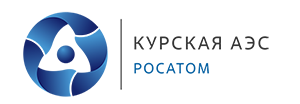 